ПРОТОКОЛ № _____Доп. Вр.                    в пользу                                           Серия 11-метровых                    в пользу                                            Подпись судьи : _____________________ /_________________________ /ПредупрежденияУдаленияПредставитель принимающей команды: ______________________ / _____________________ Представитель команды гостей: _____________________ / _________________________ Замечания по проведению игры ______________________________________________________________________________________________________________________________________________________________________________________________________________________________________________________________________________________________________________________________________________________________________________________________________________________________________________________________________________________________________________________________Травматические случаи (минута, команда, фамилия, имя, номер, характер повреждения, причины, предварительный диагноз, оказанная помощь): _________________________________________________________________________________________________________________________________________________________________________________________________________________________________________________________________________________________________________________________________________________________________________________________________________________________________________Подпись судьи:   _____________________ / _________________________Представитель команды: ______    __________________  подпись: ___________________    (Фамилия, И.О.)Представитель команды: _________    _____________ __ подпись: ______________________                                                             (Фамилия, И.О.)Лист травматических случаевТравматические случаи (минута, команда, фамилия, имя, номер, характер повреждения, причины, предварительный диагноз, оказанная помощь)_______________________________________________________________________________________________________________________________________________________________________________________________________________________________________________________________________________________________________________________________________________________________________________________________________________________________________________________________________________________________________________________________________________________________________________________________________________________________________________________________________________________________________________________________________________________________________________________________________________________________________________________________________________________________________________________________________________________________________________________________________________________________________________________________________________________________________________________________________________________________________________________________________________________________________________________________________________________________________________________________________________________________________________________________________________________________________________________________________________________________________________Подпись судьи : _________________________ /________________________/ 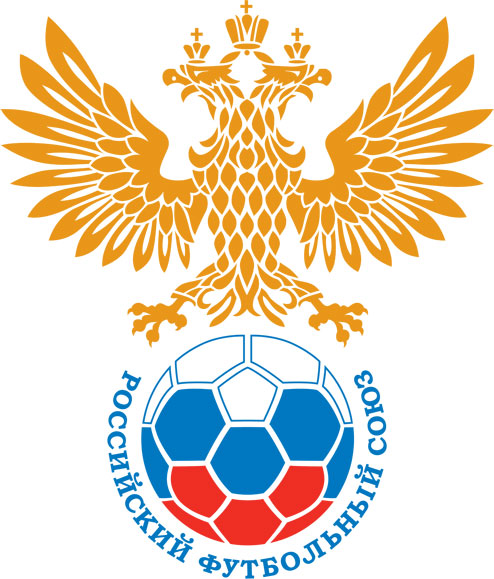 РОССИЙСКИЙ ФУТБОЛЬНЫЙ СОЮЗМАОО СФФ «Центр»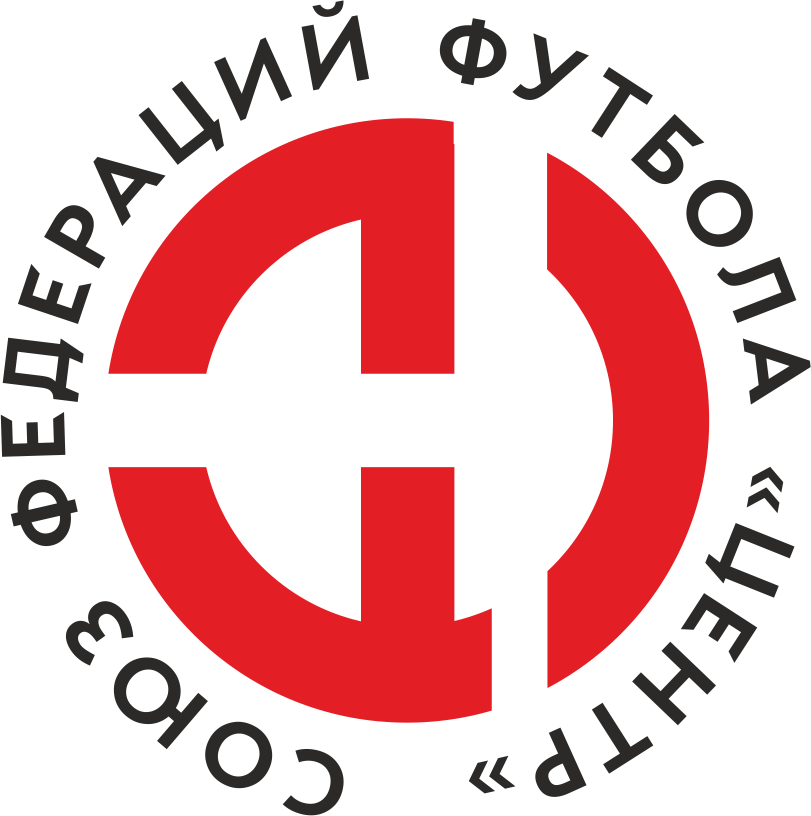    Первенство России по футболу среди команд III дивизиона, зона «Центр» _____ финала Кубка России по футболу среди команд III дивизиона, зона «Центр»Дата:13 октября 2019Факел-М (Воронеж)Факел-М (Воронеж)Факел-М (Воронеж)Факел-М (Воронеж)Калуга-М (Калуга)Калуга-М (Калуга)команда хозяевкоманда хозяевкоманда хозяевкоманда хозяевкоманда гостейкоманда гостейНачало:15:00Освещение:ЕстественноеЕстественноеКоличество зрителей:150Результат:1:1в пользуНичья1 тайм:1:1в пользуничьяСудья:Жолобов Виталий  (Волгоград)кат.1 помощник:Шайдулин Руслан (Волгоград)кат.2 помощник:Даниленко Дмитрий (Волгоград)кат.Резервный судья:Резервный судья:Басов Ростиславкат.Инспектор:Ковалев Алексей Борисович (Тамбов)Ковалев Алексей Борисович (Тамбов)Ковалев Алексей Борисович (Тамбов)Ковалев Алексей Борисович (Тамбов)Делегат:СчетИмя, фамилияКомандаМинута, на которой забит мячМинута, на которой забит мячМинута, на которой забит мячСчетИмя, фамилияКомандаС игрыС 11 метровАвтогол1:0Николай КрасовФакел-М (Воронеж)231:1Андрей КосенкоКалуга-М (Калуга)37Мин                 Имя, фамилия                          КомандаОснованиеРОССИЙСКИЙ ФУТБОЛЬНЫЙ СОЮЗМАОО СФФ «Центр»РОССИЙСКИЙ ФУТБОЛЬНЫЙ СОЮЗМАОО СФФ «Центр»РОССИЙСКИЙ ФУТБОЛЬНЫЙ СОЮЗМАОО СФФ «Центр»РОССИЙСКИЙ ФУТБОЛЬНЫЙ СОЮЗМАОО СФФ «Центр»РОССИЙСКИЙ ФУТБОЛЬНЫЙ СОЮЗМАОО СФФ «Центр»РОССИЙСКИЙ ФУТБОЛЬНЫЙ СОЮЗМАОО СФФ «Центр»Приложение к протоколу №Приложение к протоколу №Приложение к протоколу №Приложение к протоколу №Дата:13 октября 201913 октября 201913 октября 201913 октября 201913 октября 2019Команда:Команда:Факел-М (Воронеж)Факел-М (Воронеж)Факел-М (Воронеж)Факел-М (Воронеж)Факел-М (Воронеж)Факел-М (Воронеж)Игроки основного составаИгроки основного составаЦвет футболок: Белый       Цвет гетр: Синие Цвет футболок: Белый       Цвет гетр: Синие Цвет футболок: Белый       Цвет гетр: Синие Цвет футболок: Белый       Цвет гетр: Синие НЛ – нелюбительНЛОВ – нелюбитель,ограничение возраста НЛ – нелюбительНЛОВ – нелюбитель,ограничение возраста Номер игрокаЗаполняется печатными буквамиЗаполняется печатными буквамиЗаполняется печатными буквамиНЛ – нелюбительНЛОВ – нелюбитель,ограничение возраста НЛ – нелюбительНЛОВ – нелюбитель,ограничение возраста Номер игрокаИмя, фамилияИмя, фамилияИмя, фамилия1Дмитрий Дедович Дмитрий Дедович Дмитрий Дедович 11Дмитрий Неплюев Дмитрий Неплюев Дмитрий Неплюев 21Павел Бабенков Павел Бабенков Павел Бабенков 5Сергей Пахолков Сергей Пахолков Сергей Пахолков 10Илья Корольков Илья Корольков Илья Корольков 4Андрей Крюков Андрей Крюков Андрей Крюков 15Алексей Рипинский Алексей Рипинский Алексей Рипинский 20Денис Крюков (к)Денис Крюков (к)Денис Крюков (к)8Николай Красов Николай Красов Николай Красов 7Дмитрий Мешков Дмитрий Мешков Дмитрий Мешков 9Иван Перцев Иван Перцев Иван Перцев Запасные игроки Запасные игроки Запасные игроки Запасные игроки Запасные игроки Запасные игроки 12Егор СаликовЕгор СаликовЕгор Саликов2Никита ПисанкинНикита ПисанкинНикита Писанкин18Александр СтыцкоАлександр СтыцкоАлександр Стыцко3Илья ШирокихИлья ШирокихИлья Широких14Денис МоскальченкоДенис МоскальченкоДенис МоскальченкоТренерский состав и персонал Тренерский состав и персонал Фамилия, имя, отчествоФамилия, имя, отчествоДолжностьДолжностьТренерский состав и персонал Тренерский состав и персонал 1Тренерский состав и персонал Тренерский состав и персонал 234567ЗаменаЗаменаВместоВместоВместоВышелВышелВышелВышелМинМинСудья: _________________________Судья: _________________________Судья: _________________________11Иван ПерцевИван ПерцевИван ПерцевНикита ПисанкинНикита ПисанкинНикита ПисанкинНикита Писанкин5522Андрей КрюковАндрей КрюковАндрей КрюковИлья ШирокихИлья ШирокихИлья ШирокихИлья Широких6767Подпись Судьи: _________________Подпись Судьи: _________________Подпись Судьи: _________________33Дмитрий МешковДмитрий МешковДмитрий МешковАлександр СтыцкоАлександр СтыцкоАлександр СтыцкоАлександр Стыцко7171Подпись Судьи: _________________Подпись Судьи: _________________Подпись Судьи: _________________44556677        РОССИЙСКИЙ ФУТБОЛЬНЫЙ СОЮЗМАОО СФФ «Центр»        РОССИЙСКИЙ ФУТБОЛЬНЫЙ СОЮЗМАОО СФФ «Центр»        РОССИЙСКИЙ ФУТБОЛЬНЫЙ СОЮЗМАОО СФФ «Центр»        РОССИЙСКИЙ ФУТБОЛЬНЫЙ СОЮЗМАОО СФФ «Центр»        РОССИЙСКИЙ ФУТБОЛЬНЫЙ СОЮЗМАОО СФФ «Центр»        РОССИЙСКИЙ ФУТБОЛЬНЫЙ СОЮЗМАОО СФФ «Центр»        РОССИЙСКИЙ ФУТБОЛЬНЫЙ СОЮЗМАОО СФФ «Центр»        РОССИЙСКИЙ ФУТБОЛЬНЫЙ СОЮЗМАОО СФФ «Центр»        РОССИЙСКИЙ ФУТБОЛЬНЫЙ СОЮЗМАОО СФФ «Центр»Приложение к протоколу №Приложение к протоколу №Приложение к протоколу №Приложение к протоколу №Приложение к протоколу №Приложение к протоколу №Дата:Дата:13 октября 201913 октября 201913 октября 201913 октября 201913 октября 201913 октября 2019Команда:Команда:Команда:Калуга-М (Калуга)Калуга-М (Калуга)Калуга-М (Калуга)Калуга-М (Калуга)Калуга-М (Калуга)Калуга-М (Калуга)Калуга-М (Калуга)Калуга-М (Калуга)Калуга-М (Калуга)Игроки основного составаИгроки основного составаЦвет футболок: Оранжевый   Цвет гетр:  БелыйЦвет футболок: Оранжевый   Цвет гетр:  БелыйЦвет футболок: Оранжевый   Цвет гетр:  БелыйЦвет футболок: Оранжевый   Цвет гетр:  БелыйНЛ – нелюбительНЛОВ – нелюбитель,ограничение возрастаНЛ – нелюбительНЛОВ – нелюбитель,ограничение возрастаНомер игрокаЗаполняется печатными буквамиЗаполняется печатными буквамиЗаполняется печатными буквамиНЛ – нелюбительНЛОВ – нелюбитель,ограничение возрастаНЛ – нелюбительНЛОВ – нелюбитель,ограничение возрастаНомер игрокаИмя, фамилияИмя, фамилияИмя, фамилия1Константи Олифиренко Константи Олифиренко Константи Олифиренко 17Даниил Рюмин Даниил Рюмин Даниил Рюмин 8Дмитрий Демин Дмитрий Демин Дмитрий Демин 40Владислав Василюк Владислав Василюк Владислав Василюк 19Евгений Зайцев (к)Евгений Зайцев (к)Евгений Зайцев (к)21Роман Маслаков Роман Маслаков Роман Маслаков 78Андрей Жердев Андрей Жердев Андрей Жердев 30Денис Романюк Денис Романюк Денис Романюк 24Андрей Косенко Андрей Косенко Андрей Косенко 10Давид Агекян Давид Агекян Давид Агекян 9Сергей Галась Сергей Галась Сергей Галась Запасные игроки Запасные игроки Запасные игроки Запасные игроки Запасные игроки Запасные игроки 6Павел БашмаковПавел БашмаковПавел Башмаков88Сергей МилюшинСергей МилюшинСергей Милюшин55Андрей БорзуновАндрей БорзуновАндрей Борзунов7Максим ЛевитинМаксим ЛевитинМаксим Левитин26Дмитрий АнтоновДмитрий АнтоновДмитрий Антонов99Владислав БорисенкоВладислав БорисенкоВладислав Борисенко5Марк ТригубМарк ТригубМарк Тригуб77Эмиль КурмаевЭмиль КурмаевЭмиль КурмаевТренерский состав и персонал Тренерский состав и персонал Фамилия, имя, отчествоФамилия, имя, отчествоДолжностьДолжностьТренерский состав и персонал Тренерский состав и персонал 1Тренерский состав и персонал Тренерский состав и персонал 234567Замена Замена ВместоВместоВышелМинСудья : ______________________Судья : ______________________11Андрей КосенкоАндрей КосенкоЭмиль Курмаев4622Сергей ГаласьСергей ГаласьВладислав Борисенко77Подпись Судьи : ______________Подпись Судьи : ______________Подпись Судьи : ______________33Давид АгекянДавид АгекянМаксим Левитин80Подпись Судьи : ______________Подпись Судьи : ______________Подпись Судьи : ______________44Денис РоманюкДенис РоманюкМарк Тригуб8355Андрей ЖердевАндрей ЖердевПавел Башмаков906677        РОССИЙСКИЙ ФУТБОЛЬНЫЙ СОЮЗМАОО СФФ «Центр»        РОССИЙСКИЙ ФУТБОЛЬНЫЙ СОЮЗМАОО СФФ «Центр»        РОССИЙСКИЙ ФУТБОЛЬНЫЙ СОЮЗМАОО СФФ «Центр»        РОССИЙСКИЙ ФУТБОЛЬНЫЙ СОЮЗМАОО СФФ «Центр»   Первенство России по футболу среди футбольных команд III дивизиона, зона «Центр» _____ финала Кубка России по футболу среди футбольных команд III дивизиона, зона «Центр»       Приложение к протоколу №Дата:13 октября 2019Факел-М (Воронеж)Калуга-М (Калуга)команда хозяевкоманда гостей